NATIONAL ASSEMBLYQUESTION FOR WRITTEN REPLY QUESTION NO: 31			 				Ms N R Mashabela (EFF) to ask the Minister of Communications: (1)	On what date was the information technology (IT) infrastructure of (i) her department and (ii) entities reporting to her last upgraded or updated, (b) what is the name of the company contracted to do the upgrades, (c) what was the monetary value of the contract and (d) what is the name of each IT system that was upgraded;(2)	what is the (a) name of the company that is currently responsible for the maintenance of the IT systems of (i) her department and (ii) entities reporting to her and (b) value of the contract? NW36EREPLYI have been advised by the Departments as follows:DTPS DOC a) i) DOC has not upgraded any IT infrastructure during the requested period.a) i)Not ApplicableENTITIESBBIBRAND SOUTH AFRICA(a) (ii) Internal IT department.(b) 	Not applicableFILMS AND PUBLICATIONS BOARD (FPB)INDEPENDENT COMMUNICATIONS AUTHORITY OF SOUTH AFRICA (ICASA)MEDIA DEVELOPMENT AND DIVERSITY AGENCY (MDDA)(ii) (a) The MDDA carries out maintenance of its IT systems using the in-house resource.     (b) Not applicable. NEMISASOUTH AFRCAN BROADCASTING CORPORATION (SABC)SAPOSENTECHPlease refer to the spreadsheet Annexed hereto marked “A” attached hereto.SITAPlease refer to Annexure “B” attached hereto.USAASA2)(a)(ii). The contract with the previous service provider expired on 31 January 2019. The entity is still finalizing procurement processes for the prospective service provider. ZADNA_____________________________Ms. Stella Ndabeni-Abrahams, MPMinister Date: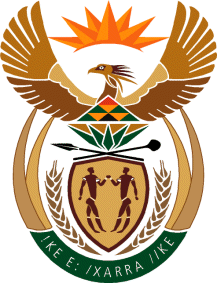 MINISTRY OF COMMUNICATIONS
REPUBLIC OF SOUTH AFRICAPrivate Bag X 745, Pretoria, 0001, Tel: +27 12 473 0164   Fax: +27 12 473 0585Tshedimosetso House,1035 Francis Baard Street, Tshedimosetso House, Pretoria, 10001 (a) (i)What date did IT infrastructure upgraded(b) Name of company contracted to do upgrades(c) Monetary value of contract (incl VAT)(d) Name of each IT system upgraded2015State Information Technology Agency (SITA)R13 377 272, 80: broken down as follows: Server Infrastructure: broken down as follows: 2015State Information Technology Agency (SITA)R7 566 411, 66Server and related Hardware2015State Information Technology Agency (SITA)R529 000, 00Core Switch2015State Information Technology Agency (SITA)R884 759, 00Wi-Fi Solution2015State Information Technology Agency (SITA)R172 158, 00Project  Management Fees2015State Information Technology Agency (SITA)R4 224 943, 74Labout Upgrade and Configuration (Incl. Assessment, Design, Build, Test and ImplementationTotalR13 377 272, 802 (a) (i) Name of Company responsible for maintenance of IT systems(b) Value of the contractInternal Staff - maintenance of the server infrastructure and network infrastructureNo contractSITA – Network MaintenanceR8 064 716, 75Boxfusion - Leave SystemsR207 000, 00.Institute for Performance Management - Electronic organisational performance management systemR205 000, 00.1 (a) (ii)What date did IT infrastructure upgraded(b) Name of company contracted to do upgrade(c) Monetary value of contract (incl VAT)(d) Name of each IT system upgradedJanuary 2018Internally with the assistance of Neo   Technologies. R1 760 641.63.Servers and firewalls2 (a) (ii) Name of Company responsible for maintenance of IT systems(b) Value of the contractInternal IT department with the assistance of Neo Technologies.The value of the co-source component is R2 865 542.40.a) (ii)What date did IT infrastructure upgraded(b) Name of company contracted to do upgrade(c) Monetary value of contract (incl VAT)(d) Name of each IT system upgraded13 June 2016Techno BrainR14, 048,161.00Microsoft Sharepoint, Microsoft Dynamics CRM, Microsoft Exchange and Microsoft Dynamix AX1) (a) (ii)What date was IT infrastructure upgraded(b) Name of company contracted to do upgrade(c) Monetary value of contract (incl VAT)(d) Name of each IT system upgraded10/11/2016 DataCentrixR 1 585 159.86Server Equipment & Storage Upgrade29/03/2018 XON SystemsR 473 506.25Network & Wireless Equipment Upgrade2 (a) (ii) Name of Company responsible for maintenance of IT systems(b) Value of the contractDiscover Digital (Pty) Ltd: Online Content Regulation System (Develop & Maintain OCR System)R 9 294 966.04 Tharolla (Pty) Ltd: Electronic Reporting Management System (Train, Support & Maintain ERMS System)R 421 120.00Tharolla (Pty) Ltd: Website Maintenance and Development (Support & Maintain Corporate Site)R459 648.001)(a)(ii)What date was IT infrastructure upgraded(b) Name of company contracted to do upgrade(c) Monetary value of contract (incl VAT)(d) Name of each IT system upgradedMarch 2015RIBEXR2,644,006CBARS (HR System)New implementationMarch 2016Bytes Universal SystemsR1,400,000JDE (Financial System)Upgrade to latest versionMay 2018GEW TechnologiesR 17,674,434New Spectrum Management SystemNew implementation2 (a) (ii) Name of Company responsible for maintenance of IT systems(b) Value of the contractGEW Technologies: Spectrum Management SystemR1,892,468EOH: JDE Financial SystemR1,543,409Vision Wave: CRM SystemR493,350SITA: Spectrum SystemR 1,984,7521)(a)(ii)What date was IT infrastructure upgraded(b) Name of company contracted to do upgrade(c) Monetary value of contract (incl VAT)(d) Name of each IT system upgradedFirst half of the 2017 calendar year. Bright NetworksR53 317.80R71 749.00R161 445.66BiometricsNetwork CablingAudio systemFirst half of the 2017 calendar year. BitcoR33 504.00 per monthR349 869.42Fibre installationTelephonyFirst half of the 2017 calendar year. Why ITR47 946.12Back-up systemFirst half of the 2017 calendar year. ISA(Information Security Architects)R3 223.94 per monthIT SecurityFirst half of the 2017 calendar year. DatagerR143 864.54Office 3651) (a) (ii)What date was IT infrastructure upgraded(b) Name of company contracted to do upgrade(c) Monetary value of contract (incl VAT)(d) Name of each IT system upgradedJune 2017 EOH MthomboR411 931.21. Network infrastructure to cloud- based services,July 2017 CBX TechR274 118.90.Network infrastructure to Wi-Fi and switching/routing environment. 2 (a) (ii) Name of Company responsible for maintenance of IT systems(b) Value of the contractEOH Mthombo: Hosted Cloud InfrastructureR2 058 766.98 CBX Tech: Network maintenanceAd-hoc basis as and when required1)(a)(ii)What date was IT infrastructure upgraded(b) Name of company contracted to do upgrade(c) Monetary value of contract (incl VAT)(d) Name of each IT system upgraded2016 / 2018Datacentrix (PTY) LtdR 24 000 000Replacement of Computer Equipment and Peripherals2018 / 2019EOH Mthombo (PTY) LtdR 12 000 000Replacement of Computer Equipment and Peripherals2018 / 2019RFP to be issuedR 24 957 274SABC Network Infrastructure Upgrade2017 / 2018 Telkom SAR 27 467 885SABC WAN Upgrade (Replacement of ATM with Metro Ethernet)2015 / 2016IntervateR 2 712 492CRM Dynamics 2016 System2017 / 2018GALIX Networking (PTY) LtdR 1 999 807Enterprise Web Security Filtering Solution2017 / 2018Accenture (PTY) LtdR 4 269 839SABC Learning Management System2018 / 2019Dimension DataR 371 000SABC Internet Router Upgrade2018 / 2019Bytes Business Solutions (Xerox)R 48 711 020(Over 5 Years)SABC Managed Printing Solution2018 / 2019EOH Mthombo (PTY) LtdR 9 700 000SABC Asset Management System2018 / 2019Fikon Treasury and I.T. (Pty) LtdR 4 900 000Treasury Management System2018 / 2019RFQ to be issuedR 1 800 000(Estimated Cost)SABC Landmark Servers Hardware2018 / 2019Responses to RFP currently being evaluatedR 9 910 000(Estimated Cost)IT Service Management Solution2018 / 2020Responses to RFP currently being evaluatedR 81 439 868 (Estimated Cost)SABC Corporate IT Storage Area Network2018 / 2020Responses to RFP currently being evaluatedR 75 769 247 (Estimated Cost)Replacement of PABX Infrastructure2018 / 2020RFP to be issuedR 3 551 000(Estimated Cost)Enterprise Mobility and Mobile Content Management System2 (a) (ii) Name of Company responsible for maintenance of IT systems(b) Value of the contractDimension Data (Contracting in progress): Network Equipment - Maintenance and SupportR 4 799 771Telspace: Vulnerability Assessment and Penetration TestingR 482 700EOH Mthombo (PTY) Ltd: Symantec End Point Protection Suite ( this includes Mail Gateway , Anti-Virus and Symantec protection for exchangeR 1 528 800  IBM South Africa: Resilience Services (Disaster Recovery & Business Continuity)R 450 900IBM South Africa: Resilience Services (Disaster Recovery & Business Continuity)R 225 450GALIX Networking (PTY) Ltd: Enterprise Web Security Filtering Solution (this is a 25 Service Hours per year  as needed On Call support  Service )R 1 999 807IBM South Africa: IBM Software licensing SLR (settlement agreement) payable in six (6) equal instalmentsR 53 000 000Sithabile Technologies: Net Backup solution for open systemsR 983 726Canon SA: Oce Printers – maintenance and supportR 1 409 264Amcotec: Mainframe systems – maintenance and hardware supportR 1 509 064Amcotec: IBM Tape Drives – maintenance and hardware supportR 760 284Datacentrix: HP Production Servers - maintenance and hardware supportR 1 905 251Dell EMC: Mailbox Exchange Servers - maintenance and hardware supportR 499 062Hitachi Vantara: SAN – Mailbox & Active Directory Servers maintenance and hardware supportR 3 674 069Hitachi Vantara: Leased SAN - maintenance and supportR 731 032Microsoft: Microsoft licensing agreementUSD 1 600 000ASG: Mobius licensing and supportR 30 771 768Bateleur: Adastrip and E-strip software licensing and supportR 720 000BIS: Netpass software licensing and supportUSD 44 712Computer Associates: ACF2 and CA-1 security and tape managementUSD 78 689IBM SA: Z-series software licensing and support  R 12 386 110Software AG: Adabas/Natural software licensing and supportR 7 438 643EOH Mthombo (PTY) Ltd: Adobe Creative Cloud Enterprise licensing and supportR 3 104 200Operative: IBMS maintenance and support agreementGBP 164 0001) (a) (ii)What date was IT infrastructure upgraded(b) Name of company contracted to do upgrade(c) Monetary value of contract (incl VAT)(d) Name of each IT system upgraded2012EMC CorporationR66, 295 millionSupply of storage arrays, implementation services, maintenance2012IBMR21, 5 millionSupply of IBM Power Systems, implementation services, maintenance2012Hewlett Packard (HP)R21, 8 millionSupply of HP Blade Servers, implementation services, maintenance2012CiscoR39, 1 millionSupply of network switches for SAPO Datacentre, implementation services, maintenance2008CiscoR139, 855, 748Supply of Cisco switches and routers, services and  maintenance2 (a) (ii) Name of Company responsible for maintenance of IT systems(b) Value of the contractTelkom/BCXR978 million1)(a)(ii)What date was IT infrastructure upgraded(b) Name of company contracted to do upgrade(c) Monetary value of contract (incl VAT)(d) Name of each IT system upgraded01 July 2015EOH Mthombo.R48 560 956.44.SAP ERP1)(a)(ii)What date was IT infrastructure upgraded(b) Name of company contracted to do upgrade(c) Monetary value of contract (incl VAT)(d) Name of each IT system upgradedAugust 2016BITCOR7400 on a monthly basis.Network and telephone systems2 (a) (ii) Name of Company responsible for maintenance of IT systems(b) Value of the contractBITCOR7 400 monthly